Appel aux Cotisations 2021Appel aux Cotisations 2021Appel aux Cotisations 2021Appel aux Cotisations 2021Appel aux Cotisations 2021Appel aux Cotisations 2021Le renvoi de la présente fiche est obligatoire !Le renvoi de la présente fiche est obligatoire !Le renvoi de la présente fiche est obligatoire !Le renvoi de la présente fiche est obligatoire !Le renvoi de la présente fiche est obligatoire !Le renvoi de la présente fiche est obligatoire !Le renvoi de la présente fiche est obligatoire !Le renvoi de la présente fiche est obligatoire !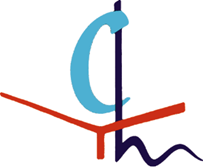 Membre principal (nom et prénom) :Membre principal (nom et prénom) :Membre principal (nom et prénom) :Membre principal (nom et prénom) :Membre principal (nom et prénom) :E-mail :Adresse (no et rue)Adresse (code postal et localité)Adresse (no et rue)Adresse (code postal et localité)Adresse (no et rue)Adresse (code postal et localité)Adresse (no et rue)Adresse (code postal et localité)Adresse (no et rue)Adresse (code postal et localité)E-mail :Adresse (no et rue)Adresse (code postal et localité)Adresse (no et rue)Adresse (code postal et localité)Adresse (no et rue)Adresse (code postal et localité)Adresse (no et rue)Adresse (code postal et localité)Adresse (no et rue)Adresse (code postal et localité)Tél :Carte de membreCarte de membreCarte de membreCarte de membreTarifNom / PrénomNom / PrénomNom / PrénomCotisationDonnées Licence Sportive (Validité du / au – N°)Données Licence Sportive (Validité du / au – N°)Données Licence Sportive (Validité du / au – N°)Données Licence Sportive (Validité du / au – N°)Données Licence Sportive (Validité du / au – N°)Données Licence Sportive (Validité du / au – N°)Données Licence Sportive (Validité du / au – N°)Données Licence Sportive (Validité du / au – N°)Données Licence Sportive (Validité du / au – N°)Données Licence Sportive (Validité du / au – N°)Membre principalMembre principalMembre principalMembre principal60 €60 €Du :Au :N° :N° :Membre de familleMembre de familleMembre de familleMembre de famille25 €Du :Au :N° :N° :Membre de familleMembre de familleMembre de familleMembre de famille25 €Du :Au :N° :N° :Membre de familleMembre de familleMembre de familleMembre de famille25 €Du :Au :N° :N° :Membre de familleMembre de familleMembre de familleMembre de famille25 €Du :Au :N° :N° :Sous-total 1 (carte membre) :Sous-total 1 (carte membre) :Sous-total 1 (carte membre) :Sous-total 1 (carte membre) :Sous-total 1 (carte membre) :Sous-total 1 (carte membre) :Sous-total 1 (carte membre) :Sous-total 1 (carte membre) :Emplacement & AssuranceEmplacement & AssuranceEmplacementsEmplacementsEmplacementsAssurance collectiveType de BateauN° LGobligatoireN° VobligatoireN° de voileN° de voileTarifTarifAssuranceDate limite : 31 marsAssuranceDate limite : 31 marsAssuranceDate limite : 31 marsAssuranceDate limite : 31 marsBadgeRéservé à l’administrationBadgeRéservé à l’administrationEmplacement & AssuranceEmplacement & AssuranceAvec / SansLicence valableAvec / SansLicence valableAvec / SansLicence valableAssurance collectiveType de BateauN° LGobligatoireN° VobligatoireN° de voileN° de voileTarifTarifAssuranceDate limite : 31 marsAssuranceDate limite : 31 marsAssuranceDate limite : 31 marsAssuranceDate limite : 31 marsBadgeRéservé à l’administrationBadgeRéservé à l’administrationBateau 1Bateau 150 € / 100 €50 € / 100 €50 € / 100 €21,81 €Bateau 2Bateau 250 € / 100 €50 € / 100 €50 € / 100 €21,81 €Bateau 3Bateau 350 € / 100 €50 € / 100 €50 € / 100 €21,81 €Bateau 4Bateau 450 € / 100 €50 € / 100 €50 € / 100 €21,81 €MulticoqueMulticoque150 €150 €150 €21,81 €Planche à voilePlanche à voile20 €20 €20 €10,41 €OptiOptiGratuitGratuitGratuit0,99 €Sous-total 2 (emplacements et assurances) :Sous-total 2 (emplacements et assurances) :Sous-total 2 (emplacements et assurances) :Sous-total 2 (emplacements et assurances) :Sous-total 2 (emplacements et assurances) :Sous-total 2 (emplacements et assurances) :Sous-total 2 (emplacements et assurances) :Sous-total 2 (emplacements et assurances) :Sous-total 2 (emplacements et assurances) :Sous-total 2 (emplacements et assurances) :Sous-total 2 (emplacements et assurances) :AS PonantAS PonantAS PonantAS PonantAS PonantAS PonantN° coque Ponant :Cotisation : 15 EuroCotisation : 15 EuroCotisation : 15 EuroCette cotisation est collectée et comptabilisée séparément pour le compte de l´AS PonantCette cotisation est collectée et comptabilisée séparément pour le compte de l´AS PonantCette cotisation est collectée et comptabilisée séparément pour le compte de l´AS PonantCette cotisation est collectée et comptabilisée séparément pour le compte de l´AS PonantCette cotisation est collectée et comptabilisée séparément pour le compte de l´AS PonantCette cotisation est collectée et comptabilisée séparément pour le compte de l´AS PonantLocation armoiresLocation armoiresLocation armoiresGrande armoire 15 €Grande armoire 15 €Grande armoire 15 €Petite armoire 10 €N° d’armoire(s)N° d’armoire(s)Veuillez faire votre choix pour la location des armoires aux vestiaires en indiquant le type et le nombre d’armoires souhaitées par vestiaire.Le cas échéant, veuillez indiquer les N° de vos armoires.Veuillez faire votre choix pour la location des armoires aux vestiaires en indiquant le type et le nombre d’armoires souhaitées par vestiaire.Le cas échéant, veuillez indiquer les N° de vos armoires.Veuillez faire votre choix pour la location des armoires aux vestiaires en indiquant le type et le nombre d’armoires souhaitées par vestiaire.Le cas échéant, veuillez indiquer les N° de vos armoires.Veuillez faire votre choix pour la location des armoires aux vestiaires en indiquant le type et le nombre d’armoires souhaitées par vestiaire.Le cas échéant, veuillez indiquer les N° de vos armoires.Veuillez faire votre choix pour la location des armoires aux vestiaires en indiquant le type et le nombre d’armoires souhaitées par vestiaire.Le cas échéant, veuillez indiquer les N° de vos armoires.Veuillez faire votre choix pour la location des armoires aux vestiaires en indiquant le type et le nombre d’armoires souhaitées par vestiaire.Le cas échéant, veuillez indiquer les N° de vos armoires.Veuillez faire votre choix pour la location des armoires aux vestiaires en indiquant le type et le nombre d’armoires souhaitées par vestiaire.Le cas échéant, veuillez indiquer les N° de vos armoires.Veuillez faire votre choix pour la location des armoires aux vestiaires en indiquant le type et le nombre d’armoires souhaitées par vestiaire.Le cas échéant, veuillez indiquer les N° de vos armoires.Veuillez faire votre choix pour la location des armoires aux vestiaires en indiquant le type et le nombre d’armoires souhaitées par vestiaire.Le cas échéant, veuillez indiquer les N° de vos armoires.Veuillez faire votre choix pour la location des armoires aux vestiaires en indiquant le type et le nombre d’armoires souhaitées par vestiaire.Le cas échéant, veuillez indiquer les N° de vos armoires.Vestiaire FemmesVestiaire FemmesVestiaire FemmesVeuillez faire votre choix pour la location des armoires aux vestiaires en indiquant le type et le nombre d’armoires souhaitées par vestiaire.Le cas échéant, veuillez indiquer les N° de vos armoires.Veuillez faire votre choix pour la location des armoires aux vestiaires en indiquant le type et le nombre d’armoires souhaitées par vestiaire.Le cas échéant, veuillez indiquer les N° de vos armoires.Veuillez faire votre choix pour la location des armoires aux vestiaires en indiquant le type et le nombre d’armoires souhaitées par vestiaire.Le cas échéant, veuillez indiquer les N° de vos armoires.Veuillez faire votre choix pour la location des armoires aux vestiaires en indiquant le type et le nombre d’armoires souhaitées par vestiaire.Le cas échéant, veuillez indiquer les N° de vos armoires.Veuillez faire votre choix pour la location des armoires aux vestiaires en indiquant le type et le nombre d’armoires souhaitées par vestiaire.Le cas échéant, veuillez indiquer les N° de vos armoires.Veuillez faire votre choix pour la location des armoires aux vestiaires en indiquant le type et le nombre d’armoires souhaitées par vestiaire.Le cas échéant, veuillez indiquer les N° de vos armoires.Veuillez faire votre choix pour la location des armoires aux vestiaires en indiquant le type et le nombre d’armoires souhaitées par vestiaire.Le cas échéant, veuillez indiquer les N° de vos armoires.Veuillez faire votre choix pour la location des armoires aux vestiaires en indiquant le type et le nombre d’armoires souhaitées par vestiaire.Le cas échéant, veuillez indiquer les N° de vos armoires.Veuillez faire votre choix pour la location des armoires aux vestiaires en indiquant le type et le nombre d’armoires souhaitées par vestiaire.Le cas échéant, veuillez indiquer les N° de vos armoires.Veuillez faire votre choix pour la location des armoires aux vestiaires en indiquant le type et le nombre d’armoires souhaitées par vestiaire.Le cas échéant, veuillez indiquer les N° de vos armoires.Vestiaire HommesVestiaire HommesVestiaire HommesVeuillez faire votre choix pour la location des armoires aux vestiaires en indiquant le type et le nombre d’armoires souhaitées par vestiaire.Le cas échéant, veuillez indiquer les N° de vos armoires.Veuillez faire votre choix pour la location des armoires aux vestiaires en indiquant le type et le nombre d’armoires souhaitées par vestiaire.Le cas échéant, veuillez indiquer les N° de vos armoires.Veuillez faire votre choix pour la location des armoires aux vestiaires en indiquant le type et le nombre d’armoires souhaitées par vestiaire.Le cas échéant, veuillez indiquer les N° de vos armoires.Veuillez faire votre choix pour la location des armoires aux vestiaires en indiquant le type et le nombre d’armoires souhaitées par vestiaire.Le cas échéant, veuillez indiquer les N° de vos armoires.Veuillez faire votre choix pour la location des armoires aux vestiaires en indiquant le type et le nombre d’armoires souhaitées par vestiaire.Le cas échéant, veuillez indiquer les N° de vos armoires.Veuillez faire votre choix pour la location des armoires aux vestiaires en indiquant le type et le nombre d’armoires souhaitées par vestiaire.Le cas échéant, veuillez indiquer les N° de vos armoires.Veuillez faire votre choix pour la location des armoires aux vestiaires en indiquant le type et le nombre d’armoires souhaitées par vestiaire.Le cas échéant, veuillez indiquer les N° de vos armoires.Veuillez faire votre choix pour la location des armoires aux vestiaires en indiquant le type et le nombre d’armoires souhaitées par vestiaire.Le cas échéant, veuillez indiquer les N° de vos armoires.Veuillez faire votre choix pour la location des armoires aux vestiaires en indiquant le type et le nombre d’armoires souhaitées par vestiaire.Le cas échéant, veuillez indiquer les N° de vos armoires.Veuillez faire votre choix pour la location des armoires aux vestiaires en indiquant le type et le nombre d’armoires souhaitées par vestiaire.Le cas échéant, veuillez indiquer les N° de vos armoires.Sous-total 3 (armoires) :Sous-total 3 (armoires) :Sous-total 3 (armoires) :Sous-total 3 (armoires) :Sous-total 3 (armoires) :Sous-total 3 (armoires) :Sous-total 3 (armoires) :Sous-total 3 (armoires) :Compte :CCPL LU55 1111 0328 4458 0000CCPL LU55 1111 0328 4458 0000CCPL LU55 1111 0328 4458 0000CCPL LU55 1111 0328 4458 0000CCPL LU55 1111 0328 4458 0000CCPL LU55 1111 0328 4458 0000Total à payer (Sous-totaux 1 + 2 + 3 + (Ponant) :Total à payer (Sous-totaux 1 + 2 + 3 + (Ponant) :Total à payer (Sous-totaux 1 + 2 + 3 + (Ponant) :Total à payer (Sous-totaux 1 + 2 + 3 + (Ponant) :Total à payer (Sous-totaux 1 + 2 + 3 + (Ponant) :Total à payer (Sous-totaux 1 + 2 + 3 + (Ponant) :Total à payer (Sous-totaux 1 + 2 + 3 + (Ponant) :Total à payer (Sous-totaux 1 + 2 + 3 + (Ponant) :Les paiements d'assurance ne seront plus acceptés après le 31 mars 2020. Cette assurance couvre également les compétitionsLes paiements d'assurance ne seront plus acceptés après le 31 mars 2020. Cette assurance couvre également les compétitionsLes paiements d'assurance ne seront plus acceptés après le 31 mars 2020. Cette assurance couvre également les compétitionsLes paiements d'assurance ne seront plus acceptés après le 31 mars 2020. Cette assurance couvre également les compétitionsLes paiements d'assurance ne seront plus acceptés après le 31 mars 2020. Cette assurance couvre également les compétitionsLes paiements d'assurance ne seront plus acceptés après le 31 mars 2020. Cette assurance couvre également les compétitionsLes paiements d'assurance ne seront plus acceptés après le 31 mars 2020. Cette assurance couvre également les compétitionsLes paiements d'assurance ne seront plus acceptés après le 31 mars 2020. Cette assurance couvre également les compétitionsLes paiements d'assurance ne seront plus acceptés après le 31 mars 2020. Cette assurance couvre également les compétitionsLes paiements d'assurance ne seront plus acceptés après le 31 mars 2020. Cette assurance couvre également les compétitionsLes paiements d'assurance ne seront plus acceptés après le 31 mars 2020. Cette assurance couvre également les compétitionsLes paiements d'assurance ne seront plus acceptés après le 31 mars 2020. Cette assurance couvre également les compétitionsLes paiements d'assurance ne seront plus acceptés après le 31 mars 2020. Cette assurance couvre également les compétitionsLes paiements d'assurance ne seront plus acceptés après le 31 mars 2020. Cette assurance couvre également les compétitionsLes paiements d'assurance ne seront plus acceptés après le 31 mars 2020. Cette assurance couvre également les compétitionsLes paiements d'assurance ne seront plus acceptés après le 31 mars 2020. Cette assurance couvre également les compétitionsLes paiements d'assurance ne seront plus acceptés après le 31 mars 2020. Cette assurance couvre également les compétitionsLes paiements d'assurance ne seront plus acceptés après le 31 mars 2020. Cette assurance couvre également les compétitionsLes paiements d'assurance ne seront plus acceptés après le 31 mars 2020. Cette assurance couvre également les compétitions